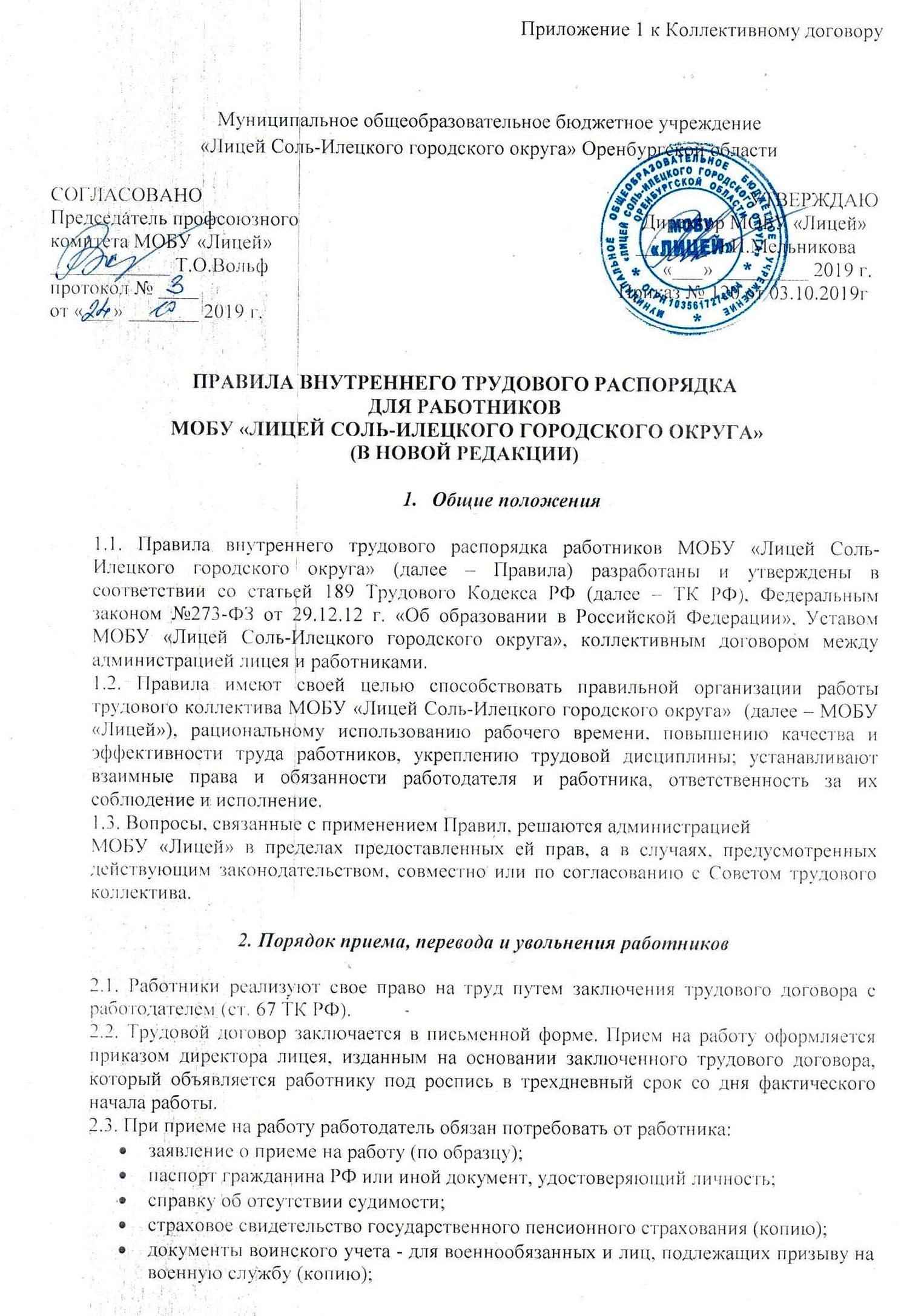  документы об образовании, о квалификации и (или) наличии специальных званий;при поступлении на работу, требующую специальных знаний или специальной подготовки (копию);медицинскую книжку (для совместителей копию). для иностранных граждан:паспорт той страны, гражданином которой он является;разрешение на работу на территории РФ и другие документы, установленные действующим законодательством РФ (копию);трудовую книжку, за исключением случаев, когда трудовой договор заключается впервые или работник поступил на работу на условиях совместительства.Лица, поступающие на работу по совместительству: - копию трудовой книжки предъявляют справку с места основной работы с указанием должности и графика работы.2.4. При приеме на работу работник при необходимости должен предоставить: документы о повышении квалификации, свидетельства, сертификаты, удостоверения и др. (копию);документы о награждении (копию);свидетельство о рождении ребенка (копию);свидетельство о заключении брака (копию);справку формы 2-НДФЛ с прежнего места работы.2.5. Работодатель обязан внести запись в трудовую книжку работника, проработавшего у него свыше пяти дней, в случае, когда работа у данного работодателя является для работника основной. С каждой записью, вносимой на основании приказа в трудовую книжку, администрация обязана ознакомить ее владельца под роспись.2.6. При приеме на работу работодатель обязан ознакомить работника под роспись с:Уставом Лицея;коллективным договором;настоящими Правилами и другими локальными нормативными актами, определяющими конкретные трудовые обязанности работника.Работодатель обязан провести инструктаж по технике безопасности и охране труда, производственной санитарии и гигиене, противопожарной безопасности и организации охраны жизни и здоровья детей с оформлением в журнале установленного образца. Работник не несет ответственности за невыполнение требований нормативно-правовых актов, с которыми не был ознакомлен, либо не мог ознакомиться при надлежащей с его стороны добросовестности.2.7. Работодатель при приеме на работу вправе установить работнику испытательный срок до трех месяцев.2.8. Работодатель вправе заключать срочные договора, в соответствии с действующим законодательством.2.9. Недопустимо необоснованно отказывать в приеме на работу (ст. 64 ТК РФ). Основанием для отказа являются:медицинские противопоказания;отсутствие вакантных должностей;отсутствие необходимого образования (навыков);наличие неснятой судимости.2.10. Работодатель заводит на работника личное дело, состоящее из:описи документов, имеющихся в личном деле;дополнения к личному листку по учету кадров;личной карточки работника;заверенной копии приказа о приеме на работу;заявления о приеме на работу;копии паспорта гражданина РФ или иного документа, удостоверяющего личность; копии страхового свидетельства государственного пенсионного страхования;копии документов воинского учета;копий документов об образовании, о квалификации и (или) наличии специальных званий;копии ИНН;копии аттестационного листа и других необходимых документов.Личное дело хранится в Лицее, после увольнения работника сдается в школьный архив и хранится там, в течение 75 лет. О приеме работника в Лицей  делается запись в книге учета личного состава.2.11. Перевод на другую постоянную работу допускается только с письменного согласия работника.2.12. Без согласия работника допускается временный перевод при исключительных обстоятельствах. Указанные обстоятельства, порядок и сроки такого перевода предусмотрены статьей 72.2 ТК РФ.2.13. Администрация  Лицея не вправе переводить или перемещать работника на работу, противопоказанную ему по состоянию здоровья.2.14. В связи с изменениями в организации труда допускается изменение существенных условий труда при продолжении работы по той же специальности, квалификации или должности. Порядок изменения существенных условий труда предусмотрен статьей 74 ТК РФ.2.15. При переводе работника в установленном порядке на другую работу администрация  Лицея обязана ознакомить его с локальными нормативными актами, определяющими конкретные трудовые обязанности работника. Провести инструктаж по технике безопасности и охране труда, производственной санитарии и гигиене, противопожарной безопасности и организации охраны жизни и здоровья детей с оформлением в журнале установленного образца.2.16. Работник имеет право расторгнуть трудовой договор в одностороннем порядке, предупредив об этом администрацию письменно за две недели. По истечении срока предупреждения, работник вправе прекратить работу.2.17. По договоренности между работником и администрацией трудовой договор может быть расторгнут и до истечения срока предупреждения об увольнении.2.18. Прекращение (расторжение) трудового договора по другим причинам может иметь место только по основаниям и с соблюдением порядка и процедур, предусмотренных ТК РФ.2.19. Прекращение трудового договора оформляется приказом директора Лицея, с которым работник должен ознакомиться под роспись. Если приказ невозможно довести до сведения работника или он отказывается ознакомиться с ним под роспись, в приказе производится соответствующая запись.2.20. Днем увольнения считается последний день работы работника, кроме случаев, когда работник фактически не работал, но за ним сохранялось место работы.2.21. В день увольнения администрация Лицея обязана выдать работнику его трудовую книжку с внесенной в нее и заверенной записью об увольнении, а также произвести с ним окончательный расчет. Запись в трудовую книжку об основаниях и о причине прекращения трудового договора должна производиться в точном соответствии с формулировками ТК РФ со ссылкой на соответствующую статью и пункт.2.22. В случае, когда в день прекращения трудового договора выдать работнику трудовую книжку невозможно администрация должна руководствоваться пунктом 6 статьи 84.1. ТК РФ.3. Основные права, обязанности и ответственность администрации 3.1. Администрация  Лицея в лице Директора осуществляет непосредственное управление образовательным учреждением (п.3 статьи 26 Федерального закона №273-ФЗ «Об образовании в Российской Федерации).3.2. В полномочия и обязанности Директора   входит: осуществление приема, перевода и увольнения работников, поощрение, привлечение к дисциплинарной ответственности, принятие локальных актов, соблюдение законодательства о труде, обеспечение безопасных условий труда и т. д. (статья 22 ТК РФ).3.3. Администрация  лицея имеет право:заключать, изменять расторгать трудовые договоры с работниками в порядке и на условиях, установленных ТК РФ и иными Федеральными законами;поощрять работников за добросовестный и эффективный труд;требовать от работников исполнения ими трудовых обязанностей и бережного отношения к имуществу школы, соблюдения настоящих правил внутреннего трудового распорядка, иных локальных нормативных актов и Устава  Лицея;привлекать работников к дисциплинарной и материальной ответственности в установленном порядке;принимать локальные нормативные акты и индивидуальные акты школы в порядке, определенном Уставом  Лицея.3.4 Администрация обязана:организовывать труд учителей и других работников  лицея так, чтобы каждый работал по своей специальности и квалификации, своевременно знакомить с расписанием занятий и графиками работы, сообщать учителям до ухода в отпуск их нагрузку на следующий учебный год;обеспечивать здоровые и безопасные условия труда и учебы, исправное состояние помещений, отопления, освещения, вентиляции, инвентаря и прочего оборудования, наличие необходимых на работе материалов;осуществлять контроль за качеством образовательного процесса, соблюдением расписания занятий, выполнением образовательных программ, учебных планов, календарных учебных графиков;совершенствовать учебно-воспитательный процесс, создавать условия для внедрения научной организации труда, осуществлять мероприятия по повышению качества работы, культуры труда, организовывать изучение, распространение и внедрение передового опыта работников данного и других трудовых коллективов учебных учреждений;своевременно рассматривать предложения работников, направленные на улучшение деятельности  Лицея, поддерживать и поощрять лучших работников;способствовать созданию в трудовом коллективе деловой, творческой обстановки, поддерживать инициативу и активность работников, обеспечивать их участие в управлении  Лицеем, своевременно рассматривать заявления работников и сообщать им о принятых мерах;совершенствовать организацию труда, обеспечивать выполнение действующих условий оплаты труда, своевременно выдавать заработную плату;осуществлять организаторскую работу, направленную на укрепление дисциплины, устранение потерь рабочего времени, рациональное использование трудовых ресурсов, формирование стабильного трудового коллектива, создание благоприятных условий работы Лицея;принимать меры по обеспечению учебной и трудовой дисциплины;соблюдать законодательство о труде, улучшать условия труда сотрудников, обеспечивать надлежащее санитарно-техническое оборудование всех рабочих мест и мест отдыха, создавать условия труда, соответствующие правилам по охране труда, техники безопасности и санитарным правилам;постоянно контролировать знание и соблюдение работниками всех требований и инструкций по технике безопасности, санитарии и гигиене, противопожарной безопасности;принимать необходимые меры для профилактики травматизма, профессиональных и других заболеваний работников;соблюдать нормальные условия для хранения верхней одежды и другого имущества работников;своевременно предоставлять отпуск всем работникам  Лицея в соответствии с графиком, утверждаемым ежегодно за 2 недели до начала календарного года, компенсировать выходы на работу в установленный для данного работника выходной или праздничный день предоставлением другого дня отдыха или двойной оплатой труда, предоставлять отгулы за дежурство во внерабочее время;обеспечивать систематическое повышение квалификации учителями и другими работниками  , проводить в установленные сроки аттестацию учителей, создавать условия для совмещения работы с обучением в образовательных учреждениях; контролировать соблюдение работниками  Лицея обязанностей, возложенных на них Уставом Лицея, настоящими правилами, должностными инструкциями, вести учет рабочего времени;принимать меры к своевременному обеспечению  Лицея необходимым оборудованием, учебными пособиями, хозяйственным инвентарем;обеспечивать сохранность имущества  Лицея и сотрудников.4. Основные права, обязанности и ответственность работников, осуществляющих вспомогательные функции.4.1. Основные права и обязанности работников, осуществляющих вспомогательные функции (далее - работники лицея) закреплены в статье 21 ТК РФ, статье 48 Федерального закона № 273-ФЗ от 29.12.12. «Об образовании в Российской Федерации».4.2. Работники  Лицея имеют право на:предоставление ему работы, обусловленной трудовым договором;рабочее место, соответствующее государственным нормативным требованиям охраны труда и условиям, предусмотренным коллективным договором;своевременную и в полном объеме выплату заработной платы, исчисляемой в соответствии с применяемой в лицее системой оплаты труда;отдых, обеспечиваемый установлением нормальной продолжительности рабочего времени, сокращенного рабочего времени для отдельных категорий работников, предоставлением перерывов в течение рабочего дня, одного выходного дня в течение недели, нерабочих праздничных дней, оплачиваемых отпусков установленной продолжительности и, для педагогических работников, длительного отпуска до одного года в установленном порядке;полную и достоверную информацию об условиях труда и требованиях охраны труда на рабочем месте;профессиональную подготовку, переподготовку и повышение квалификации в установленном порядке;участие в управлении   в формах, предусмотренных трудовым законодательством и Уставом Лицея, участие в разработке и принятии Устава Лицея;защиту своих трудовых прав и интересов всеми не запрещенными законом способами; возмещение вреда, причиненного ему в связи с исполнением трудовых обязанностей;обязательное социальное страхование в порядке и случаях, предусмотренных законодательством.4.3. Обязанности работников, осуществляющих вспомогательные функции:соблюдать трудовую дисциплину, работать честно и добросовестно, своевременно и точно исполнять распоряжения администрации, использовать рабочее время для производственного труда;воздерживаться от действий, мешающих другим работникам выполнять их трудовые обязанности;принимать активные меры по устранению причин и условий, нарушающих нормальную деятельность Лицея;содержать учебное оборудование и пособия в исправном состоянии, поддерживать чистоту на рабочем месте;соблюдать установленный порядок хранения материальных ценностей и документов;эффективно использовать учебное оборудование, экономно и рационально расходовать электроэнергию, воду и другие материальные ресурсы;соблюдать требования техники безопасности и охраны труда, производственной санитарии, гигиены, противопожарной безопасности, предусмотренные соответствующими правилами и инструкциями, пользоваться необходимыми средствами индивидуальной защиты;быть всегда вежливым, внимательным к детям, родителям или законным представителям учащихся и членам коллектива, не унижать их честь и достоинство, знать и уважать права участников образовательного процесса, требовать исполнения обязанностей;соблюдать законные права и свободы обучающихся и воспитанников;беречь общественную собственность и воспитывать у обучающихся бережное отношение к имуществу Лицея;принимать меры к немедленному устранению причин и условий, препятствующих или затрудняющих нормальную работу (простой, авария) и немедленно сообщать администрации о случившемся;осуществлять систематическую работу с родителями и законными представителями обучающихся;проходить в соответствии с трудовым законодательством предварительные при поступлении на работу и периодические медицинские осмотры, а также внеочередные медицинские осмотры по направлению работодателя;проходить в установленном законодательством Российской Федерации порядке обучение и проверку знаний и навыков в области охраны труда;соблюдать Устав Лицея, правила внутреннего трудового распорядка.4.3.1. Кроме этого, педагогические работники обязаны:осуществлять свою деятельность на высоком профессиональном уровне, обеспечивать в полном объеме реализацию преподаваемых учебных предмета, курса, дисциплины (модуля) в соответствии с утвержденной рабочей программой;соблюдать правовые, нравственные и этические нормы, следовать требованиям профессиональной этики;развивать у обучающихся познавательную активность, самостоятельность, инициативу, творческие способности, формировать гражданскую позицию, способность к труду и жизни в условиях современного мира, формировать у обучающихся культуру здорового и безопасного образа жизни;применять педагогически обоснованные и обеспечивающие высокое качество образования формы, методы обучения и воспитания;учитывать особенности психофизического развития обучающихся и состояние их здоровья, соблюдать специальные условия, необходимые для получения образования лицами с ограниченными возможностями здоровья, взаимодействовать при необходимости с медицинскими организациями;систематически повышать свой профессиональный уровень;проходить аттестацию на соответствие занимаемой должности в порядке, установленном законодательством об образовании.4.3.2. Педагогический работник организации, осуществляющей образовательную деятельность, в том числе в качестве индивидуального предпринимателя, не вправе оказывать платные образовательные услуги обучающимся в данной организации, если это приводит к конфликту интересов педагогического работника.4.3.3.Педагогическим работникам запрещается использовать образовательную деятельность для политической агитации, принуждения обучающихся к принятию политических, религиозных или иных убеждений либо отказу от них, для разжигания социальной, расовой, национальной или религиозной розни, для агитации, пропагандирующей исключительность, превосходство либо неполноценность граждан по признаку социальной, расовой, национальной, религиозной или языковой принадлежности, их отношения к религии, в том числе посредством сообщения обучающимся недостоверных сведений об исторических, о национальных, религиозных и культурных традициях народов, а также для побуждения обучающихся к действиям, противоречащим Конституции Российской Федерации.4.3.4.Педагогические работники несут ответственность за неисполнение или ненадлежащее исполнение возложенных на них обязанностей в порядке и в случаях, которые установлены федеральными законами.  4.4. Круг конкретных трудовых обязанностей учителей, учебно-вспомогательного и обслуживающего персонала Лицея определяется их должностными инструкциями, соответствующими локальными правовыми актами и иными правовыми актами.4.5. Учителя  Лицея несут ответственность за жизнь и здоровье обучающихся. Они обязаны во время образовательного процесса, при проведении внеклассных и внешкольных мероприятий, организуемых  Лицеем, принимать все разумные меры для предотвращения травматизма и несчастных случаев с обучающимися и другими работниками. При травмах и несчастных случаях – оказывать посильную помощь пострадавшим. Обо всех травмах и несчастных случаях незамедлительно сообщать директору лицея.4.6. При неявке на работу работник обязан не позднее чем через 4 часа текущего рабочего дня сам или с помощью родственников или близких поставить об этом в известность директора  или его заместителей и в первый день явки в учебное заведение представить данные о причинах пропуска рабочих дней.4.7. Совершение дисциплинарного проступка, т.е. неисполнение или ненадлежащее исполнение работником по его вине возложенных на него трудовых обязанностей, влечет за собой применение мер дисциплинарного взыскания.4.8. За совершение дисциплинарного проступка администрация   в лице Директора применяет следующие меры дисциплинарного взыскания:замечание;выговор;увольнение по соответствующим основаниям.4.9. До применения дисциплинарного взыскания работодатель должен затребовать от работника объяснение в письменной форме. Если, по истечении двух рабочих дней, указанное объяснение работником не предоставлено, то составляется соответствующий акт. Отказ от дачи письменного объяснения либо устное объяснение не препятствует применению взыскания.4.10. Взыскание объявляется приказом по  Лицею. Приказ должен содержать указание на конкретное нарушение трудовой дисциплины, за которое налагается данное взыскание, мотивы применения взыскания. Приказ объявляется работнику под роспись в 3- х дневный срок со дня подписания.4.11. Дисциплинарное взыскание применяется не позднее одного месяца со дня обнаружения проступка, не считая времени болезни работника, пребывания его в отпуске, а также времени, необходимого на учет мнения трудового коллектива.4.12. Дисциплинарное взыскание не может быть применено позднее шести месяцев со дня совершения проступка.4.13. Дисциплинарное расследование нарушений педагогическим работником  Лицея норм профессионального поведения и (или) Устава  Лицея может быть проведено только по поступившей на него жалобе, поданной в письменной форме. Копия жалобы должна быть передана данному педагогическому работнику. Ход дисциплинарного расследования и принятые по его результатам решения могут быть преданы гласности только с согласия заинтересованного работника за исключением случаев, предусмотренных законодательством.4.14. За каждый дисциплинарный проступок может быть применено только одно дисциплинарное взыскание.4.15. Если в течение года со дня применения дисциплинарного взыскания работник не будет подвергнут новому дисциплинарному взысканию, то он считается не подвергшимся дисциплинарному взысканию. Руководство по своей инициативе или ходатайству трудового коллектива может издать приказ о снятии взыскания, не ожидая истечения года, если работник не допустил нового нарушения трудовой дисциплины и притом проявил себя как добросовестный работник. К работнику, имеющему взыскание, меры поощрения не применяются в течение всего учебного года или срока действия этих взысканий.4.16. Педагогические работники  Лицея, в обязанности которых входит выполнение воспитательных функций по отношению к обучающимся, могут быть уволены по основаниям, предусмотренным статьей 336 ТК РФ. Увольнение по основаниям, предусмотренным вышеуказанной статьей ТК РФ не относится к мерам дисциплинарного взыскания.4.17. Увольнение в порядке дисциплинарного взыскания, а также увольнение по основаниям, предусмотренным статьей 336 ТК РФ производятся без согласования с трудовым коллективом.5. Оплата труда и меры поощрения5.1. Заработная плата работнику устанавливается трудовым договором в соответствии с действующим законодательством.5.2. Система оплаты труда, включая размеры тарифных ставок, должностных окладов, доплат и надбавок компенсационного характера, в том числе за работу в условиях, отклоняющихся от нормальных, системы доплат и надбавок стимулирующего характера и системы премирования, устанавливаются коллективным договором, в соответствии с трудовым законодательством и иными нормативными правовыми актами, содержащими нормы трудового права.5.3. Локальные нормативные акты, устанавливающие систему оплаты труда, принимаются работодателем с учетом мнения выборного органа первичной профсоюзной организации.5.4. Условия оплаты труда, определенные трудовым договором, не могут быть ухудшены по сравнению с установленными трудовым законодательством и иными нормативными правовыми актами, содержащими нормы трудового права, коллективным договором, соглашениями, локальными нормативными актами.5.5. Условия оплаты труда, определенные коллективным договором, соглашениями, локальными нормативными актами, не могут быть ухудшены по сравнению с установленными трудовым законодательством и иными нормативными правовыми актами, содержащими нормы трудового права.5.6. При выплате заработной платы работодатель обязан в письменной форме извещать каждого работника о составных частях заработной платы, причитающейся ему за соответствующий период, размерах и основаниях произведенных удержаний, а также об общей денежной сумме, подлежащей выплате.5.7. Форма расчетного листка определяется в порядке, установленном статьей 372 ТК РФ для принятия локальных нормативных актов.5.8. Заработная плата выплачивается не реже чем каждые полмесяца.5.9. Оплата отпуска производится не позднее, чем за три дня до его начала при наличии денежных средств.5.10. За образцовое выполнение трудовых обязанностей, успехи в обучении и воспитании детей, продолжительную и безупречную работу, новаторство в труде и другие достижения в работе администрацией   применяются следующие виды поощрения:объявление благодарности с занесением в трудовую книжку;выдача премии;награждение почетной грамотой.5.11. Поощрения применяются администрацией совместно или по согласованию с трудовым коллективом.5.12. При применении мер поощрения сочетается материальное и моральное стимулирование труда.5.13. За особые трудовые заслуги работники  Лицея представляются в вышестоящие органы для награждения орденами, медалями, к присвоению почетных званий, а также награждению именными медалями, знаками отличия и грамотами, установленными для работников образования законодательством.6. Режим работы и время отдыха6.1. Рабочее время – время, в течение которого работник в соответствии с настоящими Правилами внутреннего трудового распорядка  Лицея и условиями трудового договора должен исполнять трудовые обязанности, а также иные периоды времени, которые в соответствии с законами и иными нормативными правовыми актами относятся к рабочему времени (статья 91 ТК РФ).6.2 В рабочее время педагогических работников в зависимости от занимаемой должности включается учебная (преподавательская), воспитательная работа, индивидуальная работа с обучающимися, научная, творческая и исследовательская работа, а также другая педагогическая работа, предусмотренная трудовыми (должностными) обязанностями и (или) индивидуальным планом, - методическая, подготовительная, организационная, диагностическая, работа по ведению мониторинга, работа, предусмотренная планами воспитательных, физкультурно-оздоровительных, спортивных, творческих и иных мероприятий, проводимых с обучающимися. Конкретные трудовые (должностные) обязанности педагогических работников определяются трудовыми договорами (служебными контрактами) и должностными инструкциями. Соотношение учебной (преподавательской) и другой педагогической работы в пределах рабочей недели или учебного года определяется соответствующим локальным нормативным актом  лицея, с учетом количества часов по учебному плану, специальности и квалификации работника.6.3. В Лицее установлена 5-ти и 6-ти дневная рабочая неделя. График работы педагогических работников определяется в соответствии с расписанием уроков и планом организации учебно-методической и воспитательной деятельности  Лицея, графики работы других работников утверждаются Директором Лицея, предусматривают время начала и окончания работы, перерыва для отдыха и питания. Графики объявляются работнику под роспись и вывешиваются на видном месте, не позднее, чем за один месяц до их введения в действие.6.4. В соответствии с возможностями  Лицея учителям может быть выделен методический день на повышение квалификации, посещение библиотек и других организаций для самообразования. В связи с производственной необходимостью администрация  Лицея имеет право изменить режим работы учителя (вызвать на замещение заболевшего учителя, временно увеличить нагрузку).6.5. Администрация  Лицея привлекает педагогических работников к дежурству по  Лицею в рабочее время. Дежурство должно начинаться не ранее, чем за 30 минут до начала занятий и продолжаться не более 20 минут после окончания занятий в школе. График дежурств составляется на четверть и утверждается Директором. Во время перемен дежурный учитель должен находиться на этаже, следить за порядком и дисциплиной обучающихся.6.6. Учебную нагрузку на новый учебный год всем педагогическим работникам устанавливает Директор  Лицея до ухода работника в отпуск.6.7. Отпуска педагогическим работникам, как правило, предоставляются в период летних каникул. При необходимости и возможности санаторного лечения очередной отпуск может предоставляться в рабочее время. Предоставление отпуска оформляется приказом по  Лицею.
Оплачиваемый отпуск предоставляется ежегодно: вспомогательному персоналу - на 28 календарных дней, педагогическим работникам - на 56 календарных дней.Право на использование отпуска за первый год работы возникает у работника по истечении 6 месяцев его непрерывной работы в учреждении.Педагогические работники учреждения не реже, чем через каждые 10 лет непрерывной преподавательской работы, имеют право на длительный отпуск сроком до одного года, без сохранения заработной платы. 6.8. Отпуска без сохранения заработной платы предоставляются в течение учебного года по соглашению работника с администрацией.6.9. Администрация обязана предоставлять отпуск с сохранением заработной платы  при регистрации брака работника (детей работника), в случае смерти близкого родственника продолжительностью до 3 календарных дней.6.10. Педагогическим работникам  Лицея запрещено:изменять по своему усмотрению расписание уроков (занятий) и график работы;отменять, удлинять или сокращать продолжительность уроков (занятий) и перерывов между ними;удалять учащихся с уроков (занятий);отпускать с уроков, учащихся без разрешения администрации или письменного заявления родителей во время учебных занятий.6.11. Педработники, и другие работники  Лицея обязаны являться на работу не позже чем за 20 мин до начала урока и быть на своем рабочем месте.6.12. Время перемен входит в рабочее время учителя. Во время перемены учитель должен находиться в учебном кабинете и следить за порядком и поведением обучающихся, за выполнением требований СанПин во время перемен.6.13.   Работники, осуществляющие вспомогательные функции, обязаны быть на работе не позже чем за 20 мин до начала рабочего дня  Лицея.6.14. Продолжительность рабочего дня педработника определяется расписанием и графиком, утвержденным Директором  , должностными обязанностями, возложенными на работника, настоящими Правилами и Уставом  Лицея.6.15. Педработник обязан со звонком начать урок и со звонком его окончить, не допуская бесполезного расходования учебного времени.6.16. Педработники обязан иметь поурочные планы на каждый учебный час, включая классные часы и рабочую программу по предмету, курсу (модулю) на весь учебный год. Рабочая программа предоставляется администрации школы не позднее, чем за неделю до начала учебного года.6.17. Независимо от расписания уроков учитель обязан присутствовать на всех мероприятиях  Лицея, запланированных для учителей и учащихся.6.18. Учитель обязан беспрекословно и своевременно выполнять распоряжения администрации  Лицея.6.19. Классный руководитель обязан в соответствии с расписанием и планом воспитательной работы не реже 1 раза в неделю проводить классные часы.6.20. Классный руководитель занимается с классом воспитательной внеурочной работой согласно имеющемуся плану воспитательной работы.6.21. Классный руководитель обязан не реже 1 раза в неделю проводить проверку заполнения и выставления оценок в дневниках учащихся.6.22. Время осенних, зимних и весенних каникул, а также время летних каникул, не совпадающее с очередным отпуском, является рабочим временем всех работников. В эти периоды, а также в периоды отмены занятий в  Лицее, работники могут привлекаться администрацией школы к педагогической, организационной, методической и хозяйственной работе в пределах времени, не превышающего их учебной нагрузки.6.23. Общие собрания, заседания педагогического совета, совещания проводятся в течение 2 часов, без перерыва. Родительские собрания до 2 часов, собрания школьников до 1 часа. Занятия кружков, секций от 30 мин до 1 часа 40 минут, если проводятся без перерыва.6.24. Вход учеников в здание  Лицея осуществляется с 8.00. Начало уроков в 8 часов 30 минут. Все классы  Лицея работают по расписанию.6.25. Вход в класс после начала урока (занятий) разрешается в исключительных случаях только директору  Лицея и его заместителям. Во время проведения уроков (занятий) не разрешается делать педагогическим работникам замечания по поводу их работы в присутствии учеников.  6.26. Администрация  Лицея организует учет явки на работу и уход с нее всех работников  лицея.7. Заключительные положения7.1. Правила вступают в силу со дня вступления в силу коллективного договора, приложением к которому они являются, и действуют в течение периода действия коллективного договора.7.2. Изменения, дополнения в Правила возможны при внесении изменений (дополнений) в Устав  лицея, принятии Устава в новой редакции и принимаются общим собранием трудового коллектива.7.3. Действие Правил распространяется на всех работников, независимо от их должности, принадлежности к профсоюзу, длительности трудовых отношений с Работодателем, характера выполняемой работы и иных обстоятельств.